Pour relire ma vie à la lumière de l’Évangile Récit de Zachée (Luc 19)Récit de Zachée (Luc 19)Ma vieMa réflexion personnelle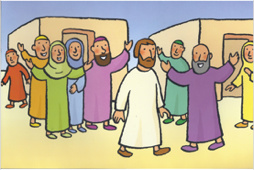 Entré dans Jéricho, Jésus traversait la ville.Suis-je sur le chemin avec Jésus ?En quoi je crois ?En quoi je ne crois pas ?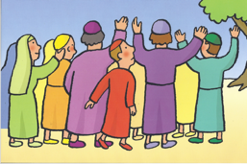 Et voici un homme appelé Zachée,
le chef des publicains,
un homme riche.En quoi suis-je « riche » ?Quelles sont mes richesses ?Est-ce que je les mets au service des autres ?Zachée cherchaità savoir qui est JésusSuis-je curieux de Dieu ? de Jésus ?Est-ce que je cherche à le connaître ?Est-ce que cela m'intéresse ? 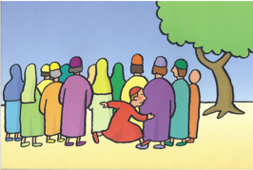 Il ne pouvait pas voir Jésus à cause de la foule car il était de petite taille. Le mot « petit » a-t-il plusieurs sens ?En quoi suis-je « petit » ?Suis-je attentif aux « petits » autour de moi ?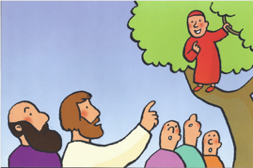 Jésus luit dit :« Zachée, descends vite, il me faut aujourd’hui demeurer chez toi » Jésus me dit à moi, aujourd'hui :« Il me faut demeurer chez toi ».Suis-je prêt à accueillir Jésus dans mon cœur ?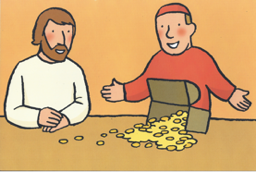 Zachée répond :« Voici, Seigneur, je donne aux pauvres la moitié de mes biens, et si j’ai fait du tort à quelqu’un, je lui rendrai quatre fois plus ».Suis-je conscient que je peux faire du tort à quelqu'un ? quand ? comment ?Suis-je prêt à demander pardon ?Jésus est venu chercher et sauver ce qui est perdu.M'arrive-t-il de me sentir « perdu » ?Est-ce que je crois que Jésus sauve ? 